COMMUNION HYMN                  Stille Nacht                  SILENT  NIGHTStille Nacht, heilige Nacht,
Alles schläft; einsam wacht
Nur das traute hochheilige Paar.
Holder Knabe im lockigen Haar,
Schlaf in himmlischer Ruh!
Schlaf in himmlischer Ruh!Stille Nacht, heilige Nacht,
Hirten erst kundgemacht
Durch der Engel Halleluja,
Tönt es laut von fern und nah:
Christ, der Retter ist da!
Christ, der Retter ist da!Additional verses #69 Today’s MissalRECESSIONAL HYMN     “Hark The Herald Angels Sing” #74 Todays Missal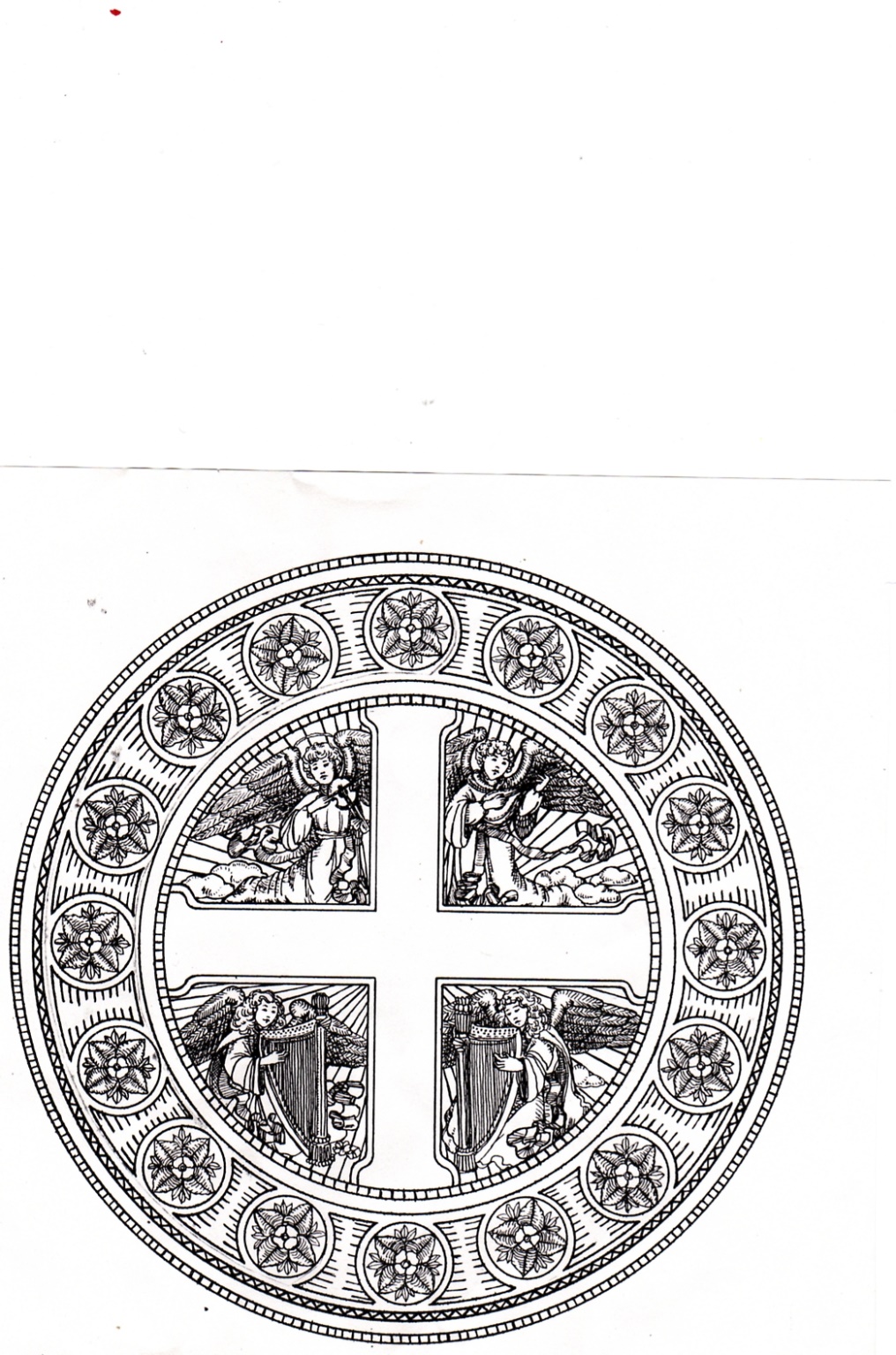                THE  NATIVITY  OF  THE  LORD        2017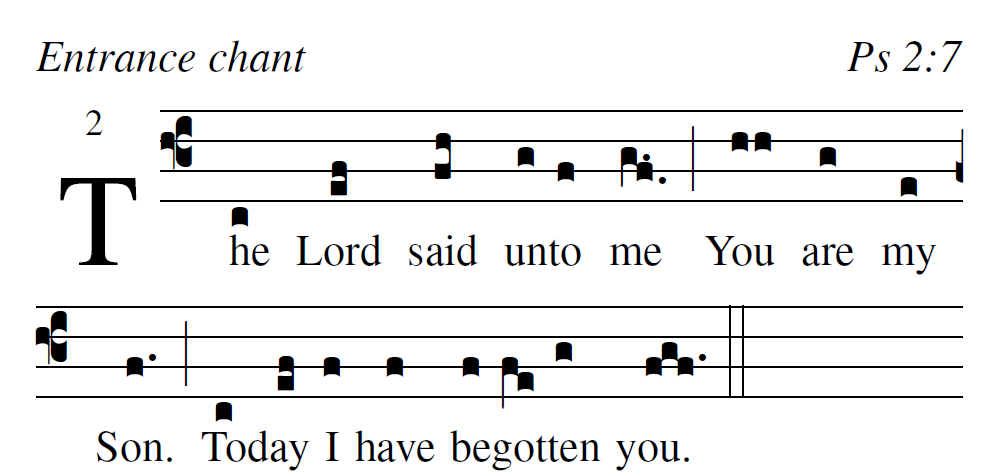                                       Adam Bartlet:t Simple English Propers is licensed in the Creative Commons, 2011 CMAA                 Why do the nations conspire, and the peoples plot in vain? They arise, the kings of the earth; princes plot against the LORD and his Anointed.Ask of me and I will give you the nations as your inheritance, and the ends of the earth as your possessionWith a rod of iron you will rule them; like a potter’s jar you will shatter them.”.So now, O kings, understand;      Ordinary From  Mass Of  Pope St John Paul By Richard Clark                                    See other programRESPONSORIAL PSALM 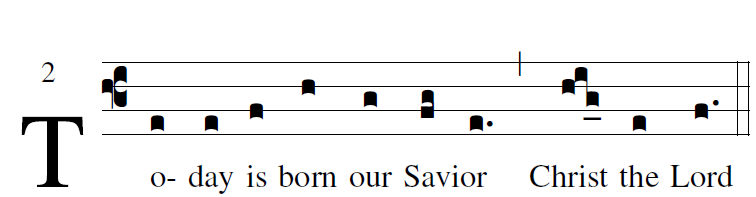 Sing to the LORD a new song;
sing to the LORD, all you lands.
Sing to the LORD; bless his name.

Announce his salvation, day after day.
Tell his glory among the nations;
among all peoples, his wondrous deeds.

Let the heavens be glad and the earth rejoice;
let the sea and what fills it resound;
let the plains be joyful and all that is in them!
Then shall all the trees of the forest exult.

They shall exult before the LORD, for he comes;
for he comes to rule the earth.
He shall rule the world with justice
and the peoples with his constancy.ALLELUIA
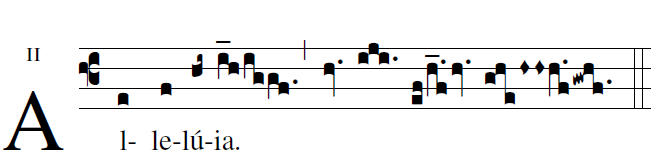                I proclaim to you good news of great joy:
   today a Savior is born for us,Christ the Lord.  OFFERTORY  HYMN   “Of The Father’s Love Begotten”  Today’s Missal  #66 COMMUNION         In the splendor of holiness I have brought you forth. Before the dawn  I have begotten you.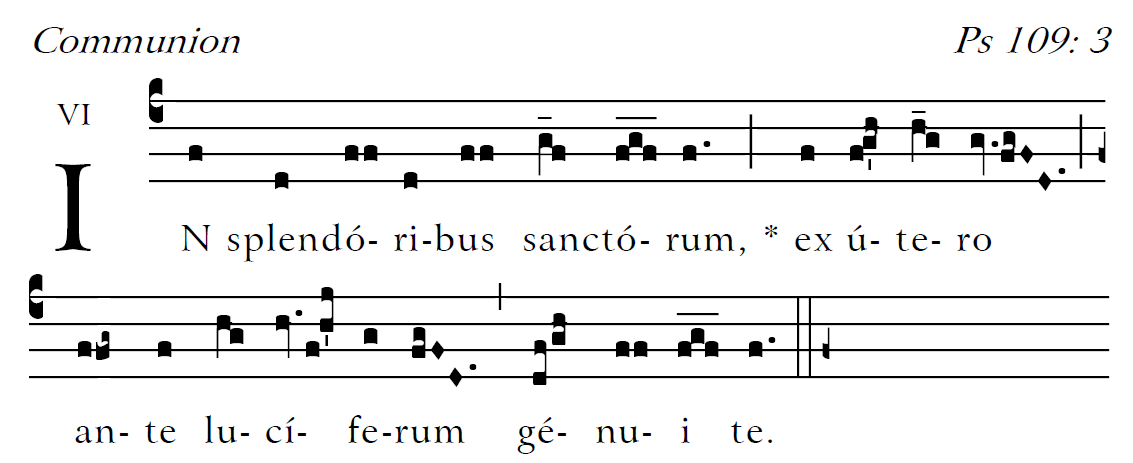 The Lord’s revelation to my lord: “Sit at my right hand, until I make your foes your footstool.”The Lord will send from Sion your scepter of power: rule in the midst of your foesWith you is princely rule on the day of your power.In holy splendor, from the womb before the dawn, I have begotten you.The lord has sworn an oath he will not change:         Continue  with  communion  hymn:    next page